                  ИНФОРМАЦИОННЫЙ БЮЛЛЕТЕНЬ                                                                                               20 ноября 2020 г.   Ищу себе маму!Добрые, отзывчивые жители Кургана и области!Вглядитесь в эти грустные глаза детей, ждущих любовь, ласку и тепло…    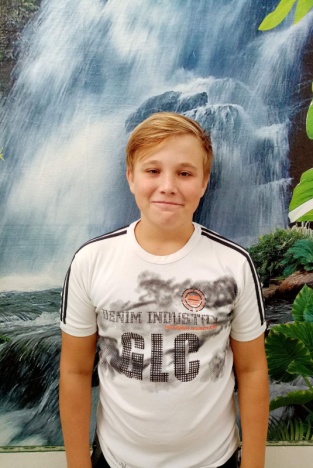 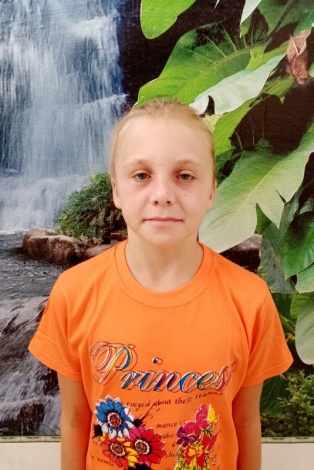 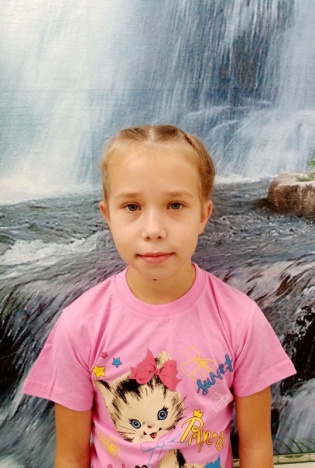 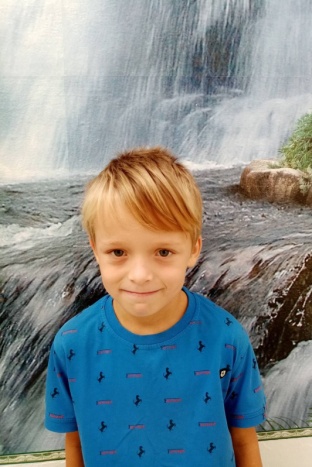 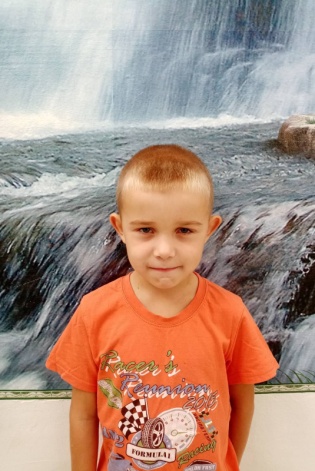 По разным причинам у этих детей нет родителей, нет домашнего очага, который бы защитил и согрел их. Тех, кто готов взять на себя благородную миссию опекуна, попечителя, усыновителя, просим обращаться в Управление социальной защиты населения Курганской области по адресу: г. Курган, ул. Зорге, 39, каб. 10 а, тел. 8(3522) 44-01-15 для уточнения сведений о ребенке и получения информации.              Станислав        Октябрь 2006 г.р. Спокойный, общительный,      внимательный. Глаза серые, волосы темные. Не имеет отклонений в   состоянии здоровья.Есть сестры: Дарья, 2008 г.р., Валерия, 2010 г.р. и братья: Александр, 2012 г.р., Михаил, 2014 г.р.          Мать ограничена в         родительских правах,                 отец умер.             Дарья              Апрель 2008 г.р.     Спокойная, усидчивая,   дружелюбная.      Глаза серые, волосы русые.     Имеет незначительные     отклонения в состоянии    здоровья. Есть братья:      Станислав, 2006 г.р.,      Александр, 2012 г.р.,Михаил, 2014 г.р. и сестра        Валерия, 2010 г.р.       Мать ограничена в     родительских правах,  отец умер.     Валерия        Май 2010 г.р.Спокойная, усидчивая, трудолюбивая.            Глаза серые, волосы русые. Имеет незначительные отклонения в        состоянии здоровья.           Есть сестра Дарья, 2008 г.р.                         и братья:                 Станислав, 2006 г.р.,                 Александр, 2012 г.р.,                    Михаил, 2014 г.р.          Мать ограничена в       родительских правах,               отец умер.            Александр                        Михаил                 Декабрь 2012 г.р.                                  Май 2014 г.р.         Общительный, улыбчивый,             Общительный, активный,                  самостоятельный.                     	 внимательный.         Глаза серые, волосы русые.            Глаза серые, волосы русые.             Имеет незначительные                    Имеет незначительные                      отклонения в	       отклонения в состоянии                         состоянии здоровья. 	  здоровья.                     Есть братья:                       Есть братья: Станислав, 2006 г.р.,               Станислав, 2006 г.р.,                         Александр, 2012 г.р.                  Михаил,2014 г.р.                       и сестры: Дарья, 2008 г.р.,            и сестры: Дарья, 2008 г.р.,                     Валерия, 2010 г.р.                  Валерия, 2010 г.р.                           Мать ограничена в    Мать ограничена в родительских             родительских правах,                правах, отец умер.                                   отец умер.